Publicado en Santiago de Compostela el 17/05/2023 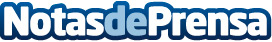 "Para comprar una vivienda cada vez es más necesario dejarse asesorar por un profesional"Helena Gallardo, presidenta de AEPSI (Asociación Española de Personal Shopper Inmobiliario), destaca los consejos que los miembros de su entidad ofrecen, como posibles derramas, leyes o problemas vecinales. Gallardo será una de las ponentes del IV Congreso Inmobiliario de Galicia que se celebrará en Santiago de CompostelaDatos de contacto:Alberto Gómez627936113Nota de prensa publicada en: https://www.notasdeprensa.es/para-comprar-una-vivienda-cada-vez-es-mas Categorias: Nacional Inmobiliaria Galicia Eventos Mobiliario http://www.notasdeprensa.es